Number Formation 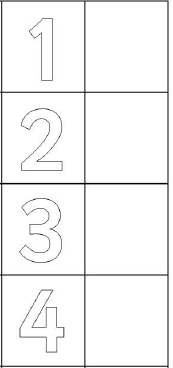 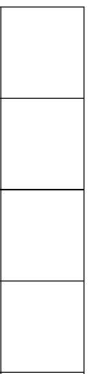 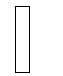 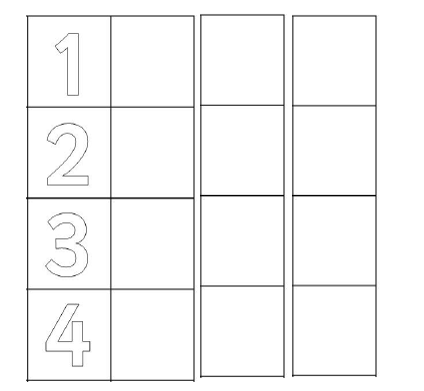 